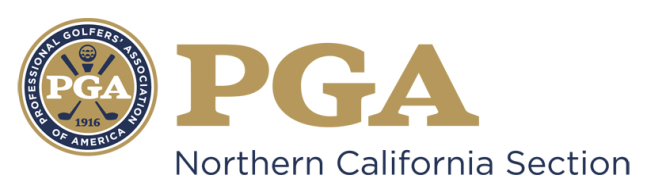 NCPGA SPECIAL AWARDS PROGRAMNCPGA Club Fitter of the Year AwardAWARD DESCRIPTION: The NCPGA Club Fitter of the Year Award is designed to recognize a PGA Professional who has exhibited great knowledge in club fitting while striving to improve the game through properly fitted equipment.The NCPGA Special Awards Committee will adhere to the following guidelines and criteria for selecting the Section Award Winner:Club Fitter of the Year Award Guidelines:Regarded as a top Club Fitter in the NCPGA SectionPossess the skills and ability to properly fit clubsClub Fitter of the Year Award Criteria:Criteria to MeasureOverall performance (experience, education, skill & knowledge)Overall customer experience
Selection ProcessAny PGA member (Class A, Master Professional or Life Member) in good standing meeting the outlined requirements. Nomination should be based on a candidate’s entire past experience and commitment for continuing one’s contributions and assistance.Achievements during the past five years should be emphasized.Section Awards Committee will select recipient based on criteria.Nominees will be notified by the Special Awards Committee Chairman regarding award determination status no later than September 10th of the current year.Ineligible CategoriesPrevious National PGA Golf Professional of the Year Award winnersPast Presidents of the National AssociationCurrent members of the PGA Board of DirectorsNominees for National OfficeClass “F” and “Inactive” membersAssociatesPGA National Headquarters staff and PGA Section staff (with the exception of PGA Golf Properties and Section Golf Properties staff)Members of the NCPGA Special Awards CommitteeOther Considerations:You are marketing yourself and your facility with this nomination.  Be sure to make every effort possible to present yourself and your facility in the most positive perspective possible.  Be sure to include descriptive examples in order to emphasize your achievements.  Should you be selected as the NCPGA Special Award Winner, this nomination information will be submitted for National Consideration. Only the following awards will be submitted for PGA of America Special Award: Golf Professional of the Year, Horton Smith, Bill Strausbaugh, Youth Player Development, Teacher of the Year, Merchandisers of the Year, Player Development Award, and Patriot Award.Section Award will be presented at the NCPGA Special Awards Ceremony and Annual Membership meeting held in December.NCPGA SPECIAL AWARDS NOMINATIONNCPGA Club Fitter of the Year Award		Type Your Answer in Area Marked “x” Below	Name of Nominee:	xMember Number:	xFacility Name:	xFacility Address:	xFacility Phone Number:	 xNominee E-mail Address:	x Nomination submitted by:	x Nominator Contact Information:	xThe nomination form should be typewritten and completed in the THIRD PERSON. 
Please briefly describe the National, Sectional or Manufacturer's Club-fitting classes the Nominee has attended: 

Certificates the Nominee has received (trained and recognized as certified):

Please describe, if any, the club fitting staffs/facilities the Nominee is a team member of which teach other Professionals:

What are Nominee’s Gross Club Fitting Sales in the last 12 months?How many club fittings has the Nominee given in the last 12 months?Briefly describe what type of fitting(s) the Nominee offers for the following categories: irons, metals, hybrids, putters, wedges, golf balls, etc.
Please describe the Nominee’s club fitting program and philosophy.  Be sure to include technology used to assist in the fitting process, details of customer experience, etc.

Please describe how club sales have been increased due to a club fitting program.

Please briefly describe the Nominee’s most successful facility club fitting promotion in the last 12 months.
Please list any Section or National awards that the Nominee has received: By signing this form (or personally submitting via email), I attest that the information contained herein is accurate and truthful to the best of my knowledge, and that the nominee has been informed of, and has consented to, this Section Nomination.				________	  	____      	____				___  	______  Submitter’s Signature                     Date		    Nominee’s Signature	            DateNomination Deadline: July 31stSubmit Complete Nomination Form to:Suzy Schneider, NCPGAVacaville, CA 95688
sschneider@pgahq.comPH (707) 449-4742 / FX (707) 449-4755Unsigned, Incomplete and/or Ineligible Nomination Forms will NOT Be Considered.An electronic copy (Microsoft Word Document) must be submitted to the NCPGA Section Office.AwardYear ReceivedSection